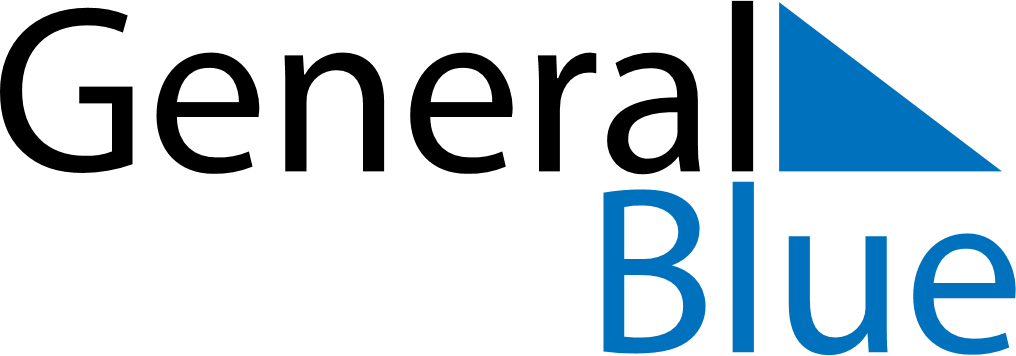 September 2029September 2029September 2029September 2029MozambiqueMozambiqueMozambiqueSundayMondayTuesdayWednesdayThursdayFridayFridaySaturday123456778Lusaka Peace AgreementLusaka Peace Agreement91011121314141516171819202121222324252627282829Defense Force’s Day30